ПРОЕКТР Е Ш Е Н И Еот ________ 2020г.                          рп. Усть-Абакан                               №   __Об утверждении Положения «О Порядке внесения проектов муниципальных правовых актов в Совет депутатов Усть-Абаканского района Республики Хакасия»В соответствии со статьей 46 Федерального закона от 06.10.2003 N 131-ФЗ "Об общих принципах организации местного самоуправления в Российской Федерации", статьей 65 Устава Усть-Абаканского района Совет депутатов Усть-Абаканского района РЕШИЛ:Утвердить Положение "О Порядке внесения проектов муниципальных правовых актов в Совет депутатов Усть-Абаканского района Республики Хакасия" (согласно Приложению).Решение Совета депутатов Усть-Абаканского района Республики Хакасия от 25.04.2019 № 39 «Об утверждении Положения «О порядке внесения проектов муниципальных правовых актов в Совет депутатов Усть-Абаканского района»- считать утратившим силу.Настоящее Решение вступает в силу после его официального опубликования.Направить данное Решение Главе Усть-Абаканского района Республики Хакасия Егоровой Е.В. для подписания и обнародования в газете «Усть-Абаканский известия официальные».Председатель Совета депутатов                                         Глава Усть-Абаканского района                                                   Усть-Абаканского района______________В.М. Владимиров                                       _________Е.В. ЕгороваПриложениеУТВЕРЖДЕНОрешением Совета депутатовУсть-Абаканского  районаРеспублики Хакасияот _____________. N ___ПОЛОЖЕНИЕ"О ПОРЯДКЕ ВНЕСЕНИЯ ПРОЕКТОВ МУНИЦИПАЛЬНЫХ ПРАВОВЫХАКТОВ В  СОВЕТ ДЕПУТАТОВ  УСТЬ-АБАКАНСКОГО РАЙОНА РЕСПУБЛИКИ ХАКАСИЯ"1. Общие положения1.1. Настоящее Положение разработано в соответствии со статьей 46 Федерального закона от 06.10.2003 N 131-ФЗ "Об общих принципах организации местного самоуправления в Российской Федерации", статьей 65 Устава Усть-Абаканского района и определяет процедуру подготовки и внесения в Совет депутатов Усть-Абаканского района (далее - Совет депутатов) проектов муниципальных правовых актов, а также перечень и форму прилагаемых к ним документов.1.2. Совет депутатов по вопросам, отнесенным к его компетенции, принимает решения - муниципальные правовые акты нормативного и иного характера.1.3. Муниципальным нормативным правовым актом является принятое и опубликованное решение Совета депутатов, устанавливающее правовые нормы, обязательные для неопределенного круга лиц, рассчитанные на неоднократное применение.1.4. Правотворческой инициативой признается официальное внесение субъектами правотворческой инициативы в Совет депутатов проекта муниципального правового акта, влекущее за собой обязанность Совета депутатов рассмотреть и принять либо отклонить его.1.5. Основными стадиями нормотворческой деятельности субъектов правотворческой инициативы являются:1) планирование работы по разработке муниципального правового акта;2) подготовка проекта муниципального правового акта;3) согласование должностными лицами администрации  Усть-Абаканского района, правовая и антикоррупционная экспертиза проекта муниципального правового акта;4) внесение проекта муниципального правового акта в Совет депутатов;5) принятие (подписание) и официальное опубликование муниципального правового акта;6) систематизация и учет муниципальных правовых актов.2. Внесение проекта муниципальногоправового акта в Совет депутатов          2.1. Проекты муниципальных правовых актов в Совет депутатов вносятся субъектами правотворческой инициативы: депутатами Совета депутатов, Главой Усть-Абаканского района, прокурором Усть-Абаканского района, органами территориального общественного самоуправления, инициативными группами граждан в порядке правотворческой инициативы.2.2. Внесение проекта муниципального правового акта в Совет депутатов подразумевает официальное направление субъектом правотворческой инициативы в Совет депутатов на имя председателя Совета депутатов пакета документов: а) сопроводительное письмо на имя  председателя Совета депутатов Усть-Абаканского района Республики Хакасия;б) проект решения (приложение № 1);в) пояснительная записка (приложение № 2) должна содержать предмет правового регулирования, отнесение его к компетенции Совета депутатов, цель и место вносимого на рассмотрение проекта в системе действующих муниципальных правовых актов, обоснование целесообразности его принятия, изложение концепции, общую характеристику структуры, комментарии к разделам или статьям проекта. Подписывается лицом, составившим пояснительную записку;        г) финансово-экономическое обоснование - в случае внесения проекта правового акта, предусматривающего увеличение, уменьшение доходной части бюджета района или расходы, покрываемые за счет средств бюджета района.          д) антикоррупционная экспертиза муниципального правового акта;           Проекты решений, затрагивающих вопросы осуществления предпринимательской и инвестиционной деятельности, представляются к рассмотрению вместе с заключением уполномоченного органа об оценке регулирующего воздействия (протоколом согласительного совещания в случае его проведения).Проекты решений о внесении изменений и (или) дополнений в действующие нормативные правовые акты Совета депутатов (представляются к рассмотрению с приложением таблицы вносимых изменений (дополнений), содержащей тексты до и после предлагаемых изменений, а также обоснование вносимых изменений (дополнений).При внесении в представительный орган муниципального образования проекта решения о местном бюджете к нему прилагается перечень документов, установленный в соответствии с требованиями Бюджетного кодекса Российской Федерации и нормативными правовыми актами представительного органа местного самоуправления, регламентирующими порядок организации и осуществления бюджетного процесса.К проектам решений о внесении изменений (дополнений) в действующие нормативные правовые акты о бюджете муниципального образования Усть-абаканский район, таблицу вносимых изменений (дополнений) допускается представлять в пояснительной записке к проекту решения с обязательным отражением цифр до и после предлагаемых изменений.Датой внесения проекта муниципального правового акта считается дата его регистрации в Совете депутатов.2.3. Проект  муниципального правового акта с необходимыми документами представляется в Совет депутатов субъектом правотворческой инициативы или его представителем в электронном виде и на бумажном носителе формата А4 не позднее чем за 10 рабочих дней до даты начала работы сессии Совета депутатов, а в случае созыва внеочередной сессии - не позднее 3 рабочих  дней до начала ее работы. 2.4. Лица, ответственные за подготовку муниципальных правовых актов, иных документов, вносимых на рассмотрение Совета депутатов от имени Главы Усть-Абаканского района обязаны соблюдать правила подготовки правовых актов, иных документов, предусмотренные п. 2.2, п. 2.3. и раздела 3 настоящего Положения.3. Общие требования, предъявляемые к проектумуниципального правового акта3.1. На первой странице проекта муниципального правового акта в пределах верхней и правой границ текстового поля проставляется пометка "Проект".3.2. Текст выравнивается по ширине страницы с расстановкой переносов слов или без таковой.3.3. При оформлении проекта муниципального правового акта на двух и более страницах производится нумерация страниц в середине поля на расстоянии не менее 1 см от верхнего края листа.3.4. При подготовке проекта муниципального правового акта применяется текстовый редактор Word for Windows версии от 6.0 и выше с использованием шрифтов Times New Roman, размером NN 13, 14, а для оформления табличных материалов - N 12 через один межстрочный интервал.3.5. Каждый лист проекта решения должен иметь поля:левое - 2,5 см;правое - 1,0 см;верхнее и нижнее - 2,0 см.3.6. В тексте не допускается сокращение названий.4. Требования, предъявляемые к содержательнойчасти проекта муниципального правового акта4.1. Положения проекта муниципального правового акта должны соответствовать требованиям законодательства Российской Федерации, Республики Хакасия, Уставу муниципального образования Усть-Абаканский район. Должны определять сроки и порядок введения в действие муниципального правового акта, могут содержать указание об отмене ранее действующих муниципальных правовых актов в связи с принятием данного правового акта.4.2. Содержание правовых норм должно быть логически последовательным и содержательно определенным, не допускающим различного понимания и толкования.4.3. Не допускается обозначение в проекте решения разных понятий одним термином или одного понятия разными терминами, если это специально не оговаривается в правовом акте.4.4. Содержательная часть проекта муниципального правового акта может иметь следующие основные элементы:преамбулу;разделы;статьи;пункты;подпункты;абзацы пунктов.4.5. Таблицы, графики, схемы, чертежи, рисунки, карты и образцы документов, являющиеся неотъемлемой частью проекта решения, должны оформляться в виде приложений к нему. В этом случае пункты проекта решения должны содержать ссылки на соответствующие приложения.Приложение № 1ПРОЕКТР Е Ш Е Н И Еот ________ 2019г.                          рп. Усть-Абакан                               №   ___В связи с (во исполнение, или в целях...  и т.д.),  руководствуясь              ст. ______ Устава муниципального образования Усть-Абаканский район района,  Совет депутатов Усть-Абаканского района Республики Хакасия  РЕШИЛ:Утвердить (внести изменения, признать утратившим силу... и  т.д.) согласно приложению (например:  1).Отменить решение ……. или  Считать утратившим силу решение…………..2. Решение вступает в силу после его  официального опубликования в газете «Усть-Абаканские известия официальные».(в случае, если решением установлен иной порядок вступления его в силу,  об этом прямо указывается в тексте данного пункта, например, действие  решения  распространяется на правоотношения, возникшие с 00.00.20__ года, решение вступает в силу со дня его принятия).Приложение № 2Модельная пояснительная запискак проекту решения Совета депутатов Усть-Абаканского района «Об утверждении положения о порядке внесения в Совет депутатов Усть-Абаканского района проектов решений Совета депутатов, перечне и формеприлагаемых к ним документов»00.00.0000 									рп. Усть-Абакан1. Общая характеристика состояния нормотворчества в сфере правового регулирования отношений, изложенных в проектеЧастью 2 статьи 46 Федерального закона «Об общих принципах организации местного самоуправления в Российской Федерации» (далее - Федеральный закон) установлено, что порядок внесения проектов муниципальных правовых актов, перечень и форма прилагаемых к ним документов устанавливаются нормативным правовым актом органа местного самоуправления или должностного лица местного самоуправления, на рассмотрение которых вносятся указанные проекты.Действующим правовым актом, определяющим порядок внесения в районный  Совет правовых актов, является Регламент районного  Совета депутатов. 2. Обоснование необходимости принятия проектаПравомочность правового регулирования отношений, изложенных в проекте, определена частью 2 статьи 46 Федерального закона.Но поскольку Регламент районного Совета является локальным правовым актом, он распространяет свое действие на организацию деятельности районного Совета.В соответствии со статьей 23 Устава муниципального образования Усть-Абаканский район Совет депутатов правомочен принимать решения.3. Развернутая характеристика целей и задач принятия проектаПроект подготовлен с целью детального регулирования процедуры внесения в Совет депутатов Усть-Абаканского района проектов  муниципальных правовых актов.4. Место проекта в системе муниципальных правовых актовВ случае принятия проекта он будет являться муниципальным нормативным правовым актом, обязательным для исполнения на территории района (можно указать сферу общественных отношений, которые будут регулироваться принятым правовым актом, и состояние правового регулирования в данной сфере общественных отношений, необходимость принятия (издания) правового акта и достаточность предполагаемых правовых предписаний).5. Финансово-экономическое обоснование необходимости принятия проекта (в случае внесения проекта, реализация которого потребует затрат из бюджета района)Реализация проекта не потребует дополнительных затрат из бюджета района  (либо - расходы на реализацию проекта составят _____ руб.).6. Прогноз социально-экономических и иных последствий принятия проектаРеализация проекта приведет к качественному улучшению системы муниципальных правовых актов, принимаемых Советом депутатов Усть-Абаканского района.7. Перечень правовых актов, требующих внесения в них изменений, приостановления их действия или признания утратившими силуВ случае принятия проекта потребуется внесение редакционных поправок в Регламент районного  Совета депутатов.8. Информация об организациях и специалистах, подготовивших проект и пояснительную записку к немуПроект и пояснительная записка к нему подготовлены__________ (должность исполнителя) (тел. 00 0 00).____________ /  Фамилия  И.О. лица, составившего пояснительную записку         (подпись)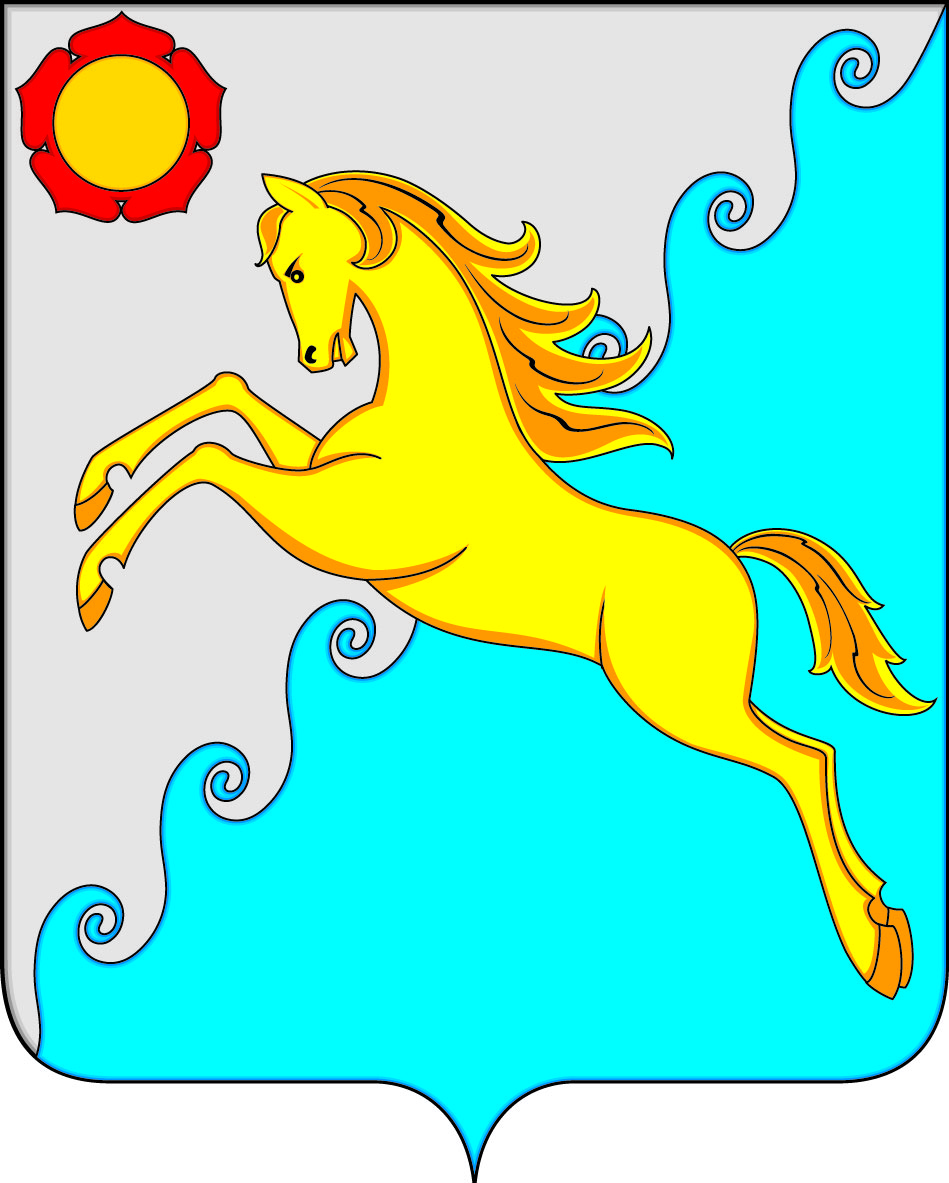 СОВЕТ ДЕПУТАТОВ УСТЬ-АБАКАНСКОГО РАЙОНА РЕСПУБЛИКИ ХАКАСИЯСОВЕТ ДЕПУТАТОВ УСТЬ-АБАКАНСКОГО РАЙОНА РЕСПУБЛИКИ ХАКАСИЯ                           Об утверждении... (о принятии и т.д.)Председатель Совета депутатовУсть-Абаканского района___________( Ф.И.О)ГлаваУсть-Абаканского района______________________(Ф.И.О)